西南医科大学2023年诚聘海内外英才西南医科大学是四川省省属普通高等院校，坐落于云贵川渝结合区域的国家历史文化名城、全国卫生城市、全国文明城市——泸州（点击可以观看泸州简介及视频）。学校前身西南区川南医士学校始建于1951年，1959年升格为泸州医学专科学校，1978年升格为本科院校并更名为泸州医学院，1982年获得学士学位授予权，1993年成为硕士学位授予单位，2001年开始联合培养博士，2004年起开展留学本科生学历教育，2010年获准设立博士后科研工作站，2015年更名为西南医科大学，2021年获批博士学位授予单位。在长期的办学实践中，学校形成“团结奋斗、艰苦创业”的优良传统，秉承“厚德精业 、仁爱济世”的校训和“自强不息、守正出新 ”的精神，坚持“厚德精业、兼容开放”的办学理念，形成了“德业双修、中西医并重”的办学特色。学校现有忠山、城北两个校区，占地2011亩;下设20个院(系)，有在校本科生、研究生、留学生等1.9万余人。建校以来，学校培养了各级各类专门人才超过17万余人，成为四川医药卫生人才培养和科技创新的重要基地，川渝滇黔结合区域预防、医疗、科学研究和健康产业服务中心。学校(含直属附属医院)有医教员工8000余人;有专任教师1328人，其中有高级职称人员595人、博士学位人员631人;有博士生导师52人、硕士生导师1027人;有各类高层次人才百余人，其中国家级高层次人才60人次。学校学科门类较为齐全，学科特色突出。临床医学、药学是四川省一流建设学科。临床医学、药理学与毒理学、生物学与生物化学进入ESI全球排名前1%，其中临床医学在ESI全球排名前1%机构中位列36.59%。现有博士专业学位授权点1个，一级学科硕士学位授权点8个、硕士专业学位授权点10个，涵盖医学、管理学、法学、教育学等学科门类。有普通本科专业33个，涵盖7个学科门类;有国家级、省级一流本科专业建设点16个、国家级特色专业3个、省级特色专业3个、省级应用型示范专业5个，大力推进“医工、医理、医文”结合，构建了覆盖“生命全周期，健康全过程”的医学专业教育体系。学校是推荐优秀应届本科毕业生免试攻读硕士研究生资格单位，承担了国家医学教育改革项目5个。2021年参加第十届中国大学生医学技术技能大赛，临床医学、中医学、护理学、预防医学四个赛道均晋级全国总决赛并获奖。7次参加全国高等医学院校大学生临床技能竞赛，获西南西北片区特等奖1次、一等奖6次，全国总决赛二等奖3次、三等奖4次;在全国140余所参赛医学院校中，我校是连续6届进入全国总决赛的9所学校之一。毕业生就业率连续多年保持在90%以上。国家执业医师资格考试通过率高于全国平均水平，近年来居参考院校前20%。近4届获省级教学成果奖19项，其中一等奖6项。学校先后建成同位素及药物国家工程研究中心(共建)、国家中医药传承创新中心、教育部重点实验室等省部级及以上科技创新平台44个，获批省、市厅级科研团队46个，是“四川2011心血管疾病防治协同创新中心”牵头单位。2017-2022年，学校获批省部级及以上科研项目587项;获省部级以上科技成果奖48项，其中国家科技进步奖二等奖1项。学校先后与25个国家和地区建立了对外合作交流关系，并多次成功举办国际学术会议，建成了中国-葡语系国家和地区中医药国际合作基地。先后为巴基斯坦、印度、孟加拉国等“一带一路”沿线国家培养博士后、研究生和本科生500余人。学校现有5所直属附属医院，在突发公共事件、应急抢险中，展现出极强的应急救援能力和高救治成功率。作为西南四省(市)结合区域的省级医疗中心，为云贵川渝结合区域人民健康保驾护航，为国家和区域医药卫生人才培养和医疗服务作出了重要的贡献。(数据截至2022年11月30日)现面向海内外诚聘各类博士英才(年龄一般不超过35周岁)，具体如下：一、需求专业二、引进待遇(人民币，下同)特别优秀的人才不受上述限制，采用一事一议，具体面议。注：A类博士业绩要求(近三年)：1.自然学科类，满足以下条件之一：(1)以第一作者或通讯作者发表SCI文章1篇且IF≥8分;(2)以第一作者或通讯作者发表JCR一区文章至少1篇;(3)以第一作者或通讯作者发表SCI文章，总IF≥15分;(4)作为有效排名人身份参与国家重大项目至少1项(须提交盖鲜章的申报书原件或本人签字复印件);(5)获得国家发明专利2项。2.人文社科类，满足以下条件之一：(1)以第一作者或通讯作者发表CSSCI(不含扩展版)、SSCI、A﹠HCI 来源论文≥2 篇;(2)主持国家社科基金至少1项;(3)作为有效排名人身份参与国家重大项目至少1项(须提交盖鲜章的申报书原件或本人签字复印件);(4)出版与本专业(学科)相关的专著至少1本。三、通迅地址及联系方式：地址：四川省泸州市龙马潭区香林路1段1号德诚楼7楼西南医科大学人事处电话：0830-3160509　联系人：文老师/杨老师电子邮箱:hr@swmu.edu.cn　　邮　编：646000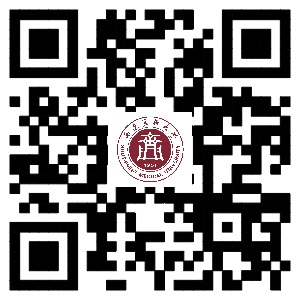 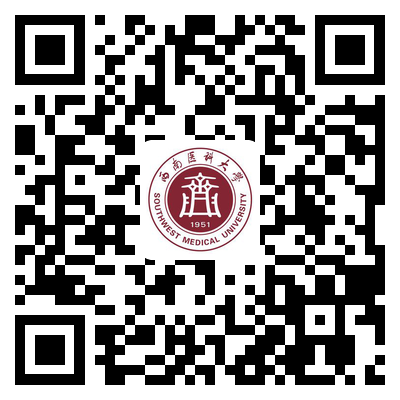 学校官网                                                  人事处官网四、来校考察路线：1、航班直飞泸州。到达云龙机场后，乘坐95路公交车到泸州客运中心站下车，步行20分钟或搭乘出租车起步价即到西南医科大学城北校区。2.高铁直达泸州。出站后搭乘出租车起步价即到西南医科大学城北校区。3.其它到达方式。(1)可以飞抵附近的宜宾机场。宜宾机场距离泸州车程约90分钟。(2)可以飞抵重庆机场，然后在T2、T3航站楼乘至泸州的机场大巴专线，全天候滚动发车，购票及上车地点位于航站楼内，较方便。(3)可以飞抵成都，然后可选择坐客车直达泸州，也可在成都东站坐高铁到泸州站。4、乘高铁到成都，转车到泸州：成都东站—泸州站(约90分钟)。来我校考察面试的博士，我校可报销一定的交通费及住宿费(须报销凭证)。具体请与我校工作人员联系。抄送gxszwhr@163.com 电子邮件命名格式：高校师资网+毕业学校+学历+应聘岗位+姓名 QQ博士交流群：454977623，硕士交流群：346230728更多校园招聘信息请同学添加客服李老师微信号码：13718504267 咨询。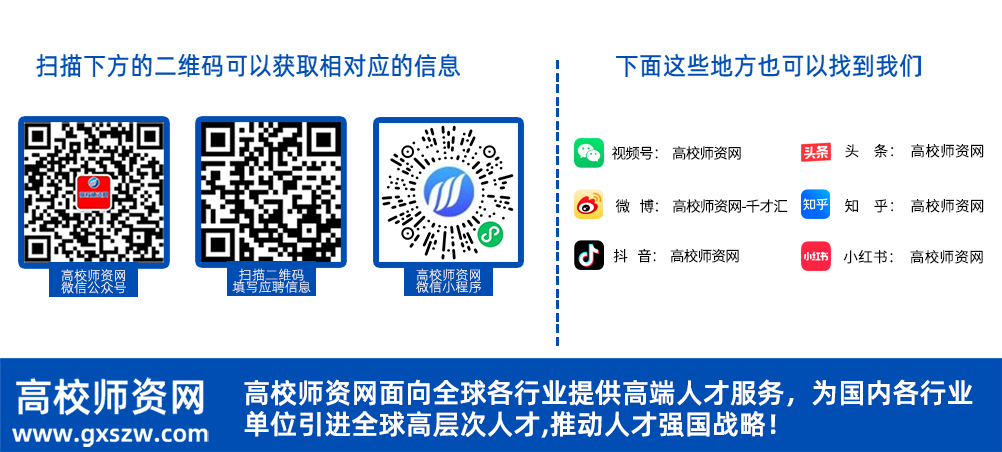 二级单位二级单位招聘岗位所需专业引进人数临床医学院临床其他教师/医师/专职科研人员临床医学、护理学5临床医学院医学检验系教师/医师/专职科研人员临床医学、护理学5临床医学院康复医学系教师/医师/专职科研人员临床医学、护理学5临床医学院医学影像系教师/医师/专职科研人员临床医学、护理学5临床医学院麻醉学系教师/医师/专职科研人员临床医学、护理学5临床医学院儿科学系教师/医师/专职科研人员临床医学、护理学5中西医结合学院中西医结合学院教师/医师/专职科研人员中医学、中西医结合、中医、临床医学、基础医学、中药学2口腔医学院口腔医学院教师/医师/专职科研人员口腔医学、麻醉学1基础医学院基础医学院教师临床医学、基础医学（病理学与病理生理学、人体解剖学与组织胚胎学）、生理学2药学院药学院教师药学（药理学、药物化学、药剂学、药物分析学等）、中药学1公共卫生学院公共卫生学院教师营养与食品卫生学、流行病与卫生统计学、社会医学和卫生事业管理、卫生毒理学、劳动卫生与环境卫生学1医学信息与工程学院医学信息与工程学院教师数学、计算机相关专业1马克思主义学院马克思主义学院教师马克思主义基本原理、马克思主义发展史、马克思主义中国化研究、国外马克思主义研究、思想政治教育1人文与管理学院人文与管理学院教师心理学、理论经济学、法学、政治学、社会学、管理科学与工程、公共管理、图书情报与档案管理1护理学院护理学院教师护理学、护理、社会学、统计学、生物信息学、人工智能（医疗领域、教育领域）1体育学院体育学院教师体育学、体育1外国语学院外国语学院教师英语语言文学、外国语言学及应用语言学1法学院法学院教师宪法与行政法学，诉讼法学，环境与资源保护法学1医学基础研究中心医学基础研究中心专职科研人员法医学，生物化学与分子生物学，遗传学，生物信息学，药理学1引进类别安家费租房补贴薪酬及待遇科研启动经费A类博士税前25-30万元(自然学科）；税前20-25万元（人文学科）（另有泸州市人才引进人才生活补贴以及安居补助。 学校发放部分可1年内发完。)提供房租补贴1500元/月，最长24个月。基本工资标准按国家政策兑现中级职称待遇（专十级），校内绩效享受校聘副教授待遇3年，3年后按实际职称兑现待遇人文学科类：10-15万元；自然学科类：15-20万元B类博士税前15-20万元（自然学科）；税前10-15（人文学科）（另有泸州市人才引进人才生活补贴以及安居补助。 学校发放部分可1年内发完。)提供房租补贴1500元/月，最长24个月。工资标准及校内绩效执行中级职称待遇（专十级）人文学科类：5-10万元；自然学科类：10-15万元